ИМЕЕШЬ ПРАВО НА НАЛОГОВУЮ ЛЬГОТУ? СООБЩИ ОБ ЭТОМ В НАЛОГОВЫЙ ОРГАН!Налоговые органы республики рекомендуют всем гражданам, имеющим право на налоговые льготы по имущественным налогам и ранее не заявлявшим о них, подать заявление о предоставлении налоговой льготы до 30 апреля 2024 года.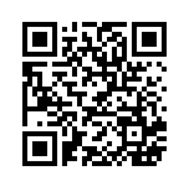 Полный перечень налоговых льгот по имущественным налогам доступен в интернет - сервисе «Справочная информация о ставках и льготах по имущественным налогам» на сайте ФНС России www.nalog.gov.ru. Подать заявление можно любым удобным способом:через Личный кабинет налогоплательщика («Подать обращение» > «Оформить льготу» > «Заявление о предоставлении льготы по имущественным налогам»);лично в любом налоговом органе или офисе МФЦ;почтовым отправлением в налоговый орган с описью вложения.Подробную информацию о порядке предоставления налоговых льгот можно получить по телефону «горячей» линии Управления Федеральной налоговой службы по Республике Башкортостан (347) 215-10-70 (доб. 55-55).